Covariance of random variablesSuppose there are two random variables, X and Y. It is often of interest to determine if they are independent. If they are dependent, then we would like quantify the amount and strength of dependence. Also, we would be interested in the type (positive or negative) of dependence.  Positive dependence means that “large” values of X tend to occur with “large” values of Y. “Small” values of X tend to occur with “small” values of Y. If we could plot all values in a population, the dependence would look like this:Negative dependence means that “large” values of X tend to occur with “small” values of Y. “Small” values of X tend to occur with “large” values of Y. If we could plot all values in a population, the dependence would look like this:Thus, positive dependence means as values of X increase, Y tends to increase as well (they move in the same direction). Negative dependence means as values of X increase, Y tends to decrease (they move in an opposite direction).    What would no dependence (independence) look like in the above plot? Example: High school and college GPASuppose I had a joint PDF which quantified the possible values for which high school and college GPAs can take on. Let X = the student’s high school GPA and Y = the student’s college GPA.  Questions:Would you expect there to be a relationship between X and Y? In other words, are X and Y independent or dependent?If they are dependent, would you expect there to be a strong or weak amount of dependence?If they are dependent, would you expect a positive or negative dependence? What would positive and negative dependence mean in terms of the problem?The numerical measure of the dependence between two random variables is called the “covariance”. It is denoted symbolically by xy when X and Y denote the two random variables. Below are a few notes about it:xy = 0 when there is independence.xy > 0 when there is positive dependencexy < 0 when there is negative dependenceThe further away xy is from 0, the stronger the dependence.  Let X and Y be random variables with joint PDF f(x,y).  Suppose E(X) = x and E(Y) = y. The covariance of X and Y is when X and Y are discrete, and when X and Y are continuous.  Common notation that is often used for the covariance is Cov(X,Y) = xy.  Question: What is xx? A simplifying formula to find the covariance (like what we saw for variance) is   xy = E(XY) – xy = E(XY) – E(X)E(Y)Proof:E[(X-x)(Y-y)] 	= E[XY - Yx - Xy + xy]= E[XY] - xE[Y] - yE[X] + E[xy]= E[XY] - xy - yx + xy= E[XY] - xyNote that E(XY)  xy except under a particular condition to be discussed later.There is one problem with the covariance:The measure of strength of dependence (how far it is from 0) is not necessarily bounded above or below.  The correlation coefficient, denoted by xy, fixes this problem. It is the covariance divided by the standard deviations of X and Y in order to provide a numerical value that is always between -1 and 1. Below are a few notes about it:-1  xy  1xy = 0 when there is independence.xy > 0 when there is positive dependencexy < 0 when there is negative dependenceThe closer to 1 that xy is, the stronger the positive dependence.  The closer to -1 that xy is, the stronger the negative dependence.  When X = Y, xy = 1.  More generally, when X = a + bY for constants a and b > 0, xy = 1.    When X = -Y, xy = -1.  More generally, when X = a + bY for constants a and b < 0, xy = -1.   Let X and Y be random variables with covariance xy and standard deviations x and y, respectively. The correlation coefficient for X and Y is Sometimes one will see this denoted as Corr(X,Y).  Example: Grades for two courses (Cov.ipnyb)Let X be a random variable denoting grade in a math course and Y be a random variable denoting grade in a statistics course. Suppose the joint PDF isTo find the covariance, I am going to use the xy = E(XY) - XY expression.Find x:One could also find this expected value another way by using the marginal PDF for X found in a previous section: g(x) = x2 + 2/3. Thus,Find y:Find E(XY):Since both X and Y are involved in the expectation, the joint PDF must be used.  Then xy = E(XY) - xy = 3/8 – (7/12)(2/3) = 3/8 – 7/18 = 27/72 – 28/72 = -1/72 = -0.0139Sage: 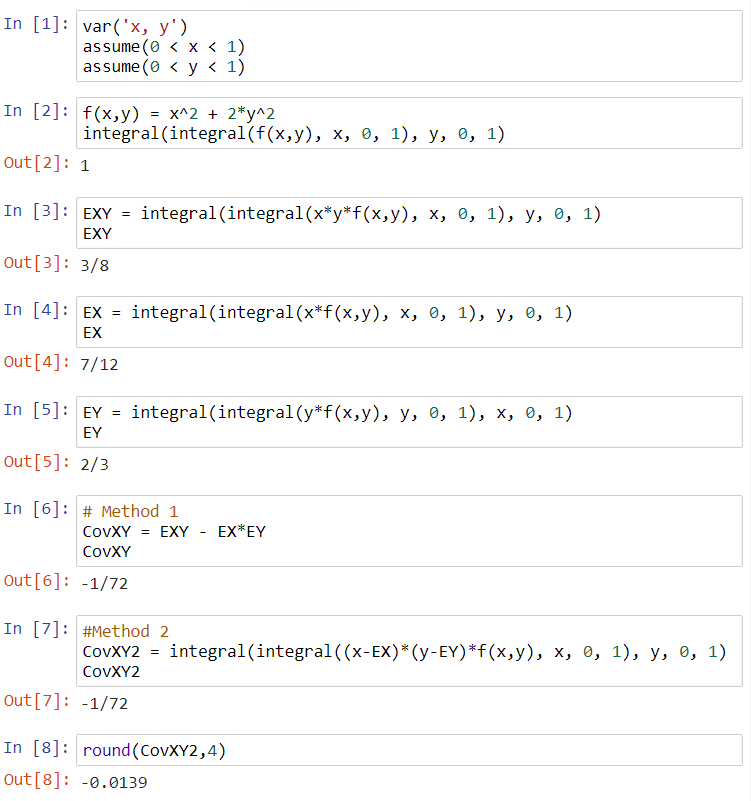 To find the correlation coefficient, I need to find the variances of X and Y in addition to the covariance between X and Y. To do this, I am going to use the shortcut formulas of Var(X) =  = E(X2) -  and Var(Y) =  = E(Y2) - . Because the individual means have already been found, I just need to find E(X2) and E(Y2).  Find E(X2): Find Var(X):Var(X) = E(X2) -  = 19/45 – (7/12)2 = 0.0819Find E(Y2):Find Var(Y):Var(Y) = E(Y2) -  = 23/45 – (2/3)2 = 3/45 = 1/15 = 0.0667Then Sage : 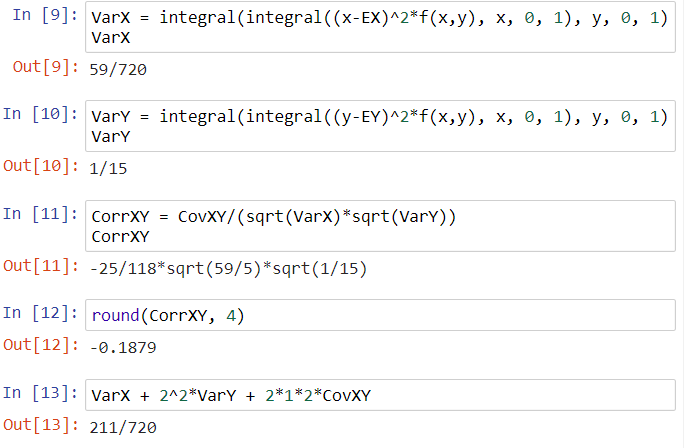 Describe the relationship between math course grade (X) and stat course grade (Y):Are math and stat course grades independent or dependent? Explain.If they are dependent, is there a strong or weak amount of dependence?If they are dependent, is there a positive or negative relationship between math and stat course grades?On an exam, I may just ask you to describe the relationship between two random variables instead of prompting you with the above questions. In your explanation, you should still address these types of questions!  What we have developed is a way to understand the relationship between two different random variables. Where would this be useful? Suppose you want to study the relationships between:Humidity and temperatureACT and SAT scoreWhite and red blood cell countsWinning percentage and the number of yards per game on offense for NFL teams…